SCHRIFTELIJKE VRAGEN AAN HET COLLEGE(Vragen ingevolge artikel 36 van het reglement van orde voor de vergaderingen van de Gemeenteraad van de gemeente Den Helder)RG nr.:                                                                                                  Datum: 2-9-2022Aan het college van burgemeester & wethoudersNamens: de fractie van Behoorlijk Bestuur voor Den Helder en JulianadorpOnderwerp: Sporthallen/accommodaties
Inleiding 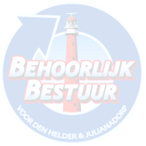 20 december 2021, maakte de fractie van Behoorlijk Bestuur voor Den Helder & Julianadorp gebruik van het vragen kwartier, waarin wij onze zorgen uitte over het dreigende te kort aan sporthallen/accommodaties. 
Wij uitte toen onze zorg omtrent de geluiden dat de Sporthal Sportlaan gesloopt zal worden en Sporthal De Brug door NOC*NSF werd afgekeurd en vanwege hoge kosten niet zal worden opgeknapt? Dat Sporthal de Slenk zal worden verbouwd en tevens ruimte kwijtraakt?Sporthal Quelderduijn wordt nu langdurig verbouwd tot een basketbal centrum. Anders dan dat het krantenartikel in het NHD van dd 28-07-2022 doet voorkomen, weten wij dat niet Helders Vastgoed maar de beheerder van Sporthal Quelderduijn straks degene is die gaat over de invulling/rooster van de zalen.Ook is bekend dat de sportzalen van bijvoorbeeld scholen niet geschikt zijn voor officiële wedstrijden van bijvoorbeeld zaalvoetbal en handbal. Omdat er momenteel een te kort aan sporthallen/accommodaties is ontstaan, bereikte ons via diverse kanalen vanuit de samenleving geluiden dat het verenigingsleven nu ernstig onder druk komt te staan en de ons zo gewenste breedtesport niet langer kan worden gewaarborgd. Met name handbal en zaalvoetbal verenigingen staan nu echt voor een dilemma. Voor bijvoorbeeld handbalvereniging DSO zou dit betekenen dat zeker 7 teams op straat staan. Het gaat hier om 70 tot 100 jeugdsporters en daarnaast  recreanten die geen onderkomen hebben waar zij hun geliefde sport kunnen uitoefenen. (zie bijlage een brief van DSO)Onze fractie weet dat u als college het sportklimaat hoog op de agenda heeft staan. Nu er echter 3 sportaccommodaties buiten gebruik zijn hebben wij de volgende vragen voor u:Vraagstelling:Bent u op de hoogte van het probleem m.b.t binnen ruimte, waar o.a sportvereniging DSO voor staat?Heeft u een plan van aanpak om voldoende sportaccommodaties voor bv handbal en zaalvoetbal voor het komende seizoen te kunnen waarborgen?Bent u bereid om met de sportverenigingen in gesprek te gaan?Namens de fractie van Behoorlijk Bestuur voor Den Helder & Julianadorp,S. Hamerslag